First Name of Application CV No 1643358Whatsapp Mobile: +971504753686 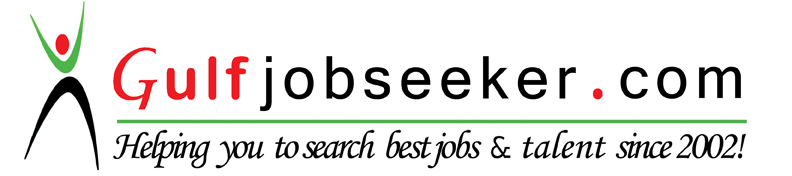 To get contact details of this candidate Purchase our CV Database Access on this link.http://www.gulfjobseeker.com/employer/services/buycvdatabase.php Date of Birth: 24th August 1974VISUALIZER / GRAPHIC DESIGNER / WEB DESIGNERExpertise in  Print Media Design, Graphics/ Web Design & Printing etcPROFILE: Creative design professional working since 1995 and trying to give best inputs in design industry, poised to contribute experience, innovative graphic artistry, evolving new style and methodology to produce highest caliber designs, utilizing most current technologies & collaborative brainstorming strategies. Worked for a short term period in April-May 2015 on contract basis with Q2A Media to deliver their overloaded work load of designing the Magazine for Naylor - a US/Canada based client.Currently spearheading as Consultant Freelancer – Graphic & Web Design professional for Precision Research & Consulting Pvt. Ltd. for designing and visualizing market research reports and other business promotional material like:Taking care of Designing and Layouting of the complete Business Reports using Indesign CS5, Photoshop & Corel Draw etc.Also working as a Web Designer for the company’s own requirement and for the clients of the company under which this company is being operated. Also learning and trying to understand HTML5, CSS3, Bootstrap & Wordpress CMS for making responsive website which fits cross browers and different device sizes according to industry standard layouts.Ability to Understand and apply principles of visual organization, composition, information, hierarchy, symbolic representation, typography, aesthetics, and the construction of meaningful images.Understand, evaluate and apply contemporary thinking about art and design including art and design history, theory & criticism from a variety of perspectives and disciplines. Develop & demonstrate competence in art and design techniques.Intuitive and creative visual thinker with a competence with the non-verbal languages of art and design.Possess knowledge of social, cultural, ethical, and legal issues of graphic design; capacity to identify, research, analyze, ideate, evaluate and solve problems within a variety of physical, technological, social, and cultural context.Skilled in using the traditional tools and computer technology in the creation, production, and distribution of graphic design, illustration, and interactive multimedia design.Possess excellent communication and presentation skills, ability to work effectively with and leading of teams, and a proven safety record. Promotes team spirit and works collaboratively to achieve team goals.PROFESSIONAL EXPERIENCEAEQUOR INFORMATION TECHNOLOGIES PVT. LTD.Senior Executive – Print Productions (June 2011 – March 2013)Aequor Technologies is a CMMI Level 3 Certified Global IT solutions and consulting MNC. It also serves for graphic and web designing jobs for US/Canada and other overseas clients. Responsible for Designing & Layouting Magazines for Naylor (a Canada/US Clients) meeting deadlines of jobs within tight schedule maintaining quality as per clients need.INFRALINE TECHNOLOGIES INDIA PVT. LTD.Senior Graphic Designer / Visulizers – (September 2010 – May 2011)Infraline Technologies India Pvt. Ltd. Also known as InfralineEnergy, it is a KPO/Research company working for Oil. Gas, Coal, Power and many more sectors. Responsible for Designing/Layouting Business Reports on Power, Oil & Gas, Renewable Energy Sectors, etc. using Indesign, Photoshop, MS Office & Corel Draw etc.Managing and formatting Graphs & Charts for the Reports to enhance images and graphics visuallyPlanning and designing for Brochure, PDF Mailers, Html Mailers, Flyers, Advertisements etc.All the jobs delivering in a tight schedule and meeting the deadline is a management level skillCANON EYE COMMUNICATION PVT. LTD.                                                                              Senior Graphic Designer & VisualizerResponsible for briefing, designing and pre to post press activities. Job profile entailed visualizing, planning & designing layouts, which are interactive & expressive, using well-honed creative abilities.Responsible for exploring new formats, concepts, colors and providing typographic solutions to appeal specific audiences.Effectively interact with the clients and involved in creative sessions thereby presented creative ideas.GRAPHICS / WEB DESIGNING / AUDIO EDITINGFreelancer - 1998 – 2010 (12 year experience)Design and develop various media for print, web, interactive and video-based marketing collateral.Assist and/or manage contracted media services, including Illustration, Graphics, Printing, Video, Animation & Web Design.Visualize & create designs, logos, etc within the specified timelinesDevelop Interactive Audio Visual Presentation using Flash. Edit Audio Video and replace digital illustrator with audio video editorEnsure proper Printing Production Management, Client Service management & liaison works for production.Develop and manage design specifications for print materials, advertising placement, web applications, graphics and interactive Flash media.Manage and/or assist in the production of instructional technology products and materials.DOODLE ADVERTISING PVT. LTD.                                                                                                                            1994 - 1996Graphic DesignerPRINT COM. & PAC SERVICES                                                                                                                                     1996 - 1997Sr. Graphic Designer & VisualizerDesigned and developed concepts for advertisements i.e. newspaper, magazine and other outdoor media like Gantry, Hoardings, Banner, and Utility etc.THE GRAPHICS                                                                                                                                     1997 - 1998Sr. Graphic Designer & VisualizerEDUCATIONAL CREDENTIALSBACHELOR OF COMMERCE 2000Delhi UniversityTechnical SkillsAdobe Photoshop  CorelDraw X3  Indesign  HTML  CSS  Dreamweaver  Nuendo, Sound Fordge, Acid Pro (for Audio Editing)Understanding HTML 5 & CSS3  Bootstrap  WordpressHobbies: Listening to music & upgrading the skills